Formulaire d'annonce pour musiciens/groupes avec 
carte de légitimation SUISA (répertoire de base)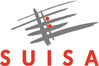 Indications sur la formationIndications sur la manifestation, sur l’engagementIndications sur l’organisateur (adresse postale)Remarques, nom et type de manifestationVeuillez s.v.p. toujours indiquer le n° de carte de légitimation SUISA pour que votre annonce puisse être traitéeN° de carte de légitimation SUISA :      Nom de la formation :      Veuillez s.v.p. utiliser un formulaire séparé pour chaque manifestation ! Veuillez s.v.p. utiliser un formulaire séparé pour chaque manifestation ! Veuillez s.v.p. utiliser un formulaire séparé pour chaque manifestation ! Veuillez s.v.p. utiliser un formulaire séparé pour chaque manifestation ! Date de l’engagement :      Jour      Mois      AnnéeLieu de déroulement :      Lieu de déroulement :      Local :      Local :        Danse ou divertissement                       Concert  Danse ou divertissement                       ConcertHeure moyenne de jeu par jour : env.       heures/jourHeure moyenne de jeu par jour : env.       heures/jourNombre de musiciens :       Nombre de musiciens :       Cachet :                oui                  non Cachet :                oui                  non Nombre d’auditeurs :                                         Nombre d’auditeurs :                                         Prix d'entrée par personne : CHF        Prix d'entrée par personne : CHF        Organisateur :       entreprise          association        aubergistePersonne de contact :      Personne de contact :      Rue :      Case postale :      NPA/lieu :      NPA/lieu :        J’ai/nous avons besoin de nouveaux formulaires d’annonceLieu, date :      Signature : 